Jamboree Heights State School	35 Beanland Street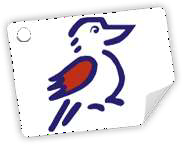 Jamboree HeightsParents & Citizen’s Association	QLD, 4074Minutes for Meeting on Monday 25 July 2022Date:25 July 2022Location:JHSS StaffroomTime:6:30pmChair:President – Jade LewisMinute Taker:Vice President – Kelly WishartPresent: Jade Lewis, Kelly Wishart, Kate Beets, Razia Musa, Kim Andrews, Nathan Merry, Grant Axman-Friend, Sean Bryant, Jasmine Angel, Jane Johnson, Jodi McMillan, Lyndel Ivory Lyle, Jean Gibbs, David Gunsberg Jade Lewis, Kelly Wishart, Kate Beets, Razia Musa, Kim Andrews, Nathan Merry, Grant Axman-Friend, Sean Bryant, Jasmine Angel, Jane Johnson, Jodi McMillan, Lyndel Ivory Lyle, Jean Gibbs, David Gunsberg Jade Lewis, Kelly Wishart, Kate Beets, Razia Musa, Kim Andrews, Nathan Merry, Grant Axman-Friend, Sean Bryant, Jasmine Angel, Jane Johnson, Jodi McMillan, Lyndel Ivory Lyle, Jean Gibbs, David GunsbergApologies:Cindy Berridge, Ben Powell, Cam Wallace, Aaron Middleton, Nattasha MierendorffCindy Berridge, Ben Powell, Cam Wallace, Aaron Middleton, Nattasha MierendorffCindy Berridge, Ben Powell, Cam Wallace, Aaron Middleton, Nattasha MierendorffItem/MotionBusinessMeeting OpenedJade Lewis opened the meeting at 6.30pm1.1Acceptance of the previous minutesMotion 1That the minutes as circulated as a true and correct record of the previous meeting be acceptedMOVED: Lyndel Ivory Lyle   SECONDED: Kelly Wishart1.2Amendments from the previous minutesNil1.3Business arriving out of the minutes of the previous meetingNilStanding Agenda2.12.1.12.1.2FeedbackComplimentsComplaints2.2Guest Speaker2.32.3.1Treasurer’s UpdateReport attachedIntroduce Jasmine Angel – New treasurer will be effective after completing all paperwork Overview of report P&C – Income $16k Expenses $7k OSHC  - Income $109k, expenses $61k MOTION 2 -: That the Treasurers report be adoptedMOVED: Jodi McMillan SECONDED: David Gunsberg2.42.4.1Principal’s ReportReport attachedAdmin working on professional development with A-C level (in report)Preliminary data for Naplan has arrived – awaiting further data – expecting reasonably good results MOTION 3 -: That the Principals report be adoptedMOVED: David Gunsberg	SECONDED: Kate Beets2.52.5.1Chaplaincy / Student WelfareReport attachedMOTION 4 -: That the Chaplains report be adoptedMOVED: Bec Dove	SECONDED: David Gunsberg2.6Sub Committee Reports2.6.1Performing ArtsReport attachedCurtains – Stage 1 – First wall behind stage, side curtains and ‘pop up’ side curtains (temporary wings) Sound proofing – practically impossible as colour bonding – no structure to attach it to.Get another quote but P&C generally happy with pricingMOTION 5 -: That the Performing Arts Committee report be adoptedMOVED: Kate Beets	SECONDED: David Gunsberg2.6.2Sportso	Report attachedMOTION 6 -: That the Sports Committee report be adoptedMOVED: Jodi McMillan	SECONDED: David Gunsberg2.6.3OSHCReport attachedQuotes presented to remove/replace blindsQuotes presented to replace fencing These issues are COMPLIANCE issues – discussion needed to be had with school to discuss going halves with school as OSHC is leasing from the school.OSHC Newsletter – kids taking home on the weekend to do Mystery tour – Locations to be locked in (transport logistics)Incursions – suggestion to post to ask for people to help and offer support/activitiesSuggestion to post asking for wool supplies for new crochet addiction at OSHCMOTION 7 -: That the OSHC report be adoptedMOVED: David Gunsberg  SECONDED: Kate Beets2.6.4 Motion 8 – Policy change #1 4.6 Medication Policy Responsibility of parent to update and advise Jamboree Heights OSHC of changes to the planMOVED:  David Gunsberg SECONDED: Kate Beets2.6.5Motion 9 – Policy change #2 8.21 Educator Uniform and Personal Presentation PolicyDress code – remove standard that states ‘no tights or gym wear to be worn as part of the uniform’MOVED: David Gunsberg SECONDED: Kate Beets2.6.6TuckshopReport attachedJodi to advertise for another paid position at the tuckshop for at least Friday to cover the lack of volunteer commitment. MOTION 8 -: That the Tuckshop report be adoptedMOVED: David Gunsberg	SECONDED: Kate Beets2.6.7UniformReport attachedDiscussion around mascots and updating the sports shirtsTalk about buying sport day novelties and sell through the uniform shop (tutus, hairties etc)Need to think about replacing district sport singlets (Sport committee/Uniform – cross collaboration) – LIL & BD to discuss furtherSenior shirts/jackets to be ordered end of term 3MOTION 9 -: That the Uniform shop report be adoptedMOVED: Lyndel Ivory Lyle	SECONDED: David Gunsberg2.6.8Sustainability CommitteeReport attachedGarden maintenance – call out for parents, grandparents etc (roster, support etc)Kindness day – November MOTION 10 -: That the Sustainability Committee report be adoptedMOVED: David Gunsberg	SECONDED: Kate Beets2.7Motions on Notice2.8General BusinessDiscussion w/ Jess Pugh – School Transport Infrastructure Program development guidelineGambling grant – year 5&6 area needs an upgradeInteractive Whiteboards - $12k - $15k for final whiteboardsP&C/OSHC credit cards – Decision was made to use top up cards for general expenses (Treasurer makes payment and then second authorisation by President or Vice President)Xero authorisation app – Dext, genius, xero etc – pictures of invoices/receipts straight into xero Purchasing PolicyPurchasing forms (PF) are available to facilitate the purchasing process in line with the following minimum quotation requirements:$0 – $5,000                 Request a minimum of one quote by phone, in-store, catalogue or online.  Use PF002 to record the purchase details.$5,001 - $20,000Request a minimum of two written quotes.  Use PF003 to request quotes and PF004 to evaluate quotes.$20,001 - $100,000Request a minimum of three written quotes.  Use PF003 to request quotes and PF004 to evaluate quotes.  Use PF005 to identify and manage risks.$100,000+Request a minimum of five written quotes.  Use PF003 to request quotes and PF004 to evaluate quotes. Use PF005 to identify and manage risks3New Business4New Memberships5Next Meeting:Monday 15 August 6.30pm6Meeting Closed:Jade Lewis closed the meeting at 7:50pm